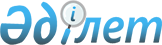 О внесении изменения в решение Темирского районного маслихата от 29 декабря 2022 года № 293 "Об утверждении бюджета города Темира на 2023–2025 годы"
					
			С истёкшим сроком
			
			
		
					Решение маслихата Темирского района Актюбинской области от 9 августа 2023 года № 74. Прекращено действие в связи с истечением срока
      Темирский районный маслихат РЕШИЛ:
      1. Внести в решение Темирского районного маслихата от 29 декабря 2022 года № 293 "Об утверждении бюджета города Темира на 2023–2025 годы" следующее изменение:
      пункт 1 изложить в новой редакции:
      "1. Утвердить бюджет города Темира на 2023–2025 годы согласно приложениям 1, 2 и 3 к настоящему решению, в том числе на 2023 год в следующих объемах:
      1) доходы – 176 508 тысяч тенге, в том числе:
      налоговые поступления – 13 364 тысяч тенге;
      неналоговые поступления – 135 тысяч тенге;
      поступления от продажи основного капитала – 1 334 тысяч тенге;
      поступления трансфертов – 161 675 тысяч тенге, в том числе:
      субвенция – 22 913 тысяч тенге;
      2) затраты – 176 641,2 тысяч тенге;
      3) чистое бюджетное кредитование – 0 тенге, в том числе:
      бюджетные кредиты – 0 тенге;
      погашение бюджетных кредитов – 0 тенге;
      4) сальдо по операциям с финансовыми активами – 0 тенге, в том числе:
      приобретение финансовых активов – 0 тенге;
      поступления от продажи финансовых активов государства – 0 тенге;
      5) дефицит (профицит) бюджета – -133,2 тысяч тенге;
      6) финансирование дефицита (использование профицита) бюджета – 133,2 тысяч тенге, в том числе:
      поступление займов – 0 тенге;
      погашение займов – 0 тенге;
      используемые остатки бюджетных средств – 133,2 тысяч тенге.".
      2. Приложение 1 к указанному решению изложить в новой редакции согласно приложению к настоящему решению.
      3. Настоящее решение вводится в действие с 1 января 2023 года. Бюджет города Темира на 2023 год
					© 2012. РГП на ПХВ «Институт законодательства и правовой информации Республики Казахстан» Министерства юстиции Республики Казахстан
				
      Председатель Темирского районного маслихата 

Б. Шаимов
Приложение к решению Темирского районного маслихата от 9 августа 2023 года № 74Приложение 1 к решению Темирского районного маслихата от 29 декабря 2022 года № 293
Категория
Категория
Категория
Категория
Сумма (тысяч тенге)
Класс
Класс
Класс
Сумма (тысяч тенге)
Подкласс
Подкласс
Сумма (тысяч тенге)
Наименование
Сумма (тысяч тенге)
I. Доходы
176508
1
Налоговые поступления
13364
01
Подоходный налог
4571
2
Индивидуальный подоходный налог
4571
04
Hалоги на собственность
7943
1
Hалоги на имущество
313
3
Земельный налог
330
4
Hалог на транспортные средства
5800
5
Единый земельный налог
1500
05
Внутренние налоги на товары, работы и услуги
850
3
Поступления за использование природных и других ресурсов
850
2
Неналоговые поступления
135
06
Прочие неналоговые поступления
135
1
Прочие неналоговые поступления
135
3
Поступления от продажи основного капитала
1334
01
Продажа государственного имущества, закрепленного за государственными учреждениями
854
1
Продажа государственного имущества, закрепленного за государственными учреждениями
854
03
Продажа земли и нематериальных активов
480
1
Продажа земли
480
4
Поступления трансфертов
161675
02
Трансферты из вышестоящих органов государственного управления
161675
3
Трансферты из районного (города областного значения) бюджета
161675
Функциональная группа
Функциональная группа
Функциональная группа
Функциональная группа
Функциональная группа
Сумма (тысяч тенге)
Функциональная подгруппа
Функциональная подгруппа
Функциональная подгруппа
Функциональная подгруппа
Сумма (тысяч тенге)
Администратор БП
Администратор БП
Администратор БП
Сумма (тысяч тенге)
Программа
Программа
Сумма (тысяч тенге)
Наименование
Сумма (тысяч тенге)
II. Затраты
176641,2
01
Государственные услуги общего характера
42330,6
1
Представительные, исполнительные и другие органы, выполняющие общие функции государственного управления
42330,6
124
Аппарат акима города районного значения, села, поселка, сельского округа
42330,6
001
Услуги по обеспечению деятельности акима города районного значения, села, поселка, сельского округа
39158,6
022
Капитальные расходы государственного органа
3172
07
Жилищно-коммунальное хозяйство
134310
3
Благоустройство населенных пунктов
134310
124
Аппарат акима города районного значения, села, поселка, сельского округа
134310
008
Освещение улиц в населенных пунктах
6341
009
Обеспечение санитарии населенных пунктов
2268
011
Благоустройство и озеленение населенных пунктов
125701
15
Трансферты
0,6
1
Трансферты
0,6
124
Аппарат акима города районного значения, села, поселка, сельского округа
0,6
048
Возврат неиспользованных (недоиспользованных) целевых трансфертов
0,6
ІІІ.Чистое бюджетное кредитование
0
Бюджетные кредиты
0
Категория
Категория
Категория
Категория
Сумма (тысяч тенге)
Класс
Класс
Класс
Сумма (тысяч тенге)
Подкласс
Подкласс
Сумма (тысяч тенге)
Наименование
Сумма (тысяч тенге)
5
Погашение бюджетных кредитов
0
01
Погашение бюджетных кредитов
0
1
Погашение бюджетных кредитов, выданных из государственного бюджета
0
Функциональная группа
Функциональная группа
Функциональная группа
Функциональная группа
Функциональная группа
Сумма (тысяч тенге)
Функциональная подгруппа
Функциональная подгруппа
Функциональная подгруппа
Функциональная подгруппа
Сумма (тысяч тенге)
Администратор БП
Администратор БП
Администратор БП
Сумма (тысяч тенге)
Программа
Программа
Сумма (тысяч тенге)
Наименование
Сумма (тысяч тенге)
IV. Сальдо по операциям с финансовыми активами
0
V. Дефицит бюджета (профицит)
- 133,2
VІ. Финансирование дефицита (использование профицита) бюджета
133,2
Категория
Категория
Категория
Категория
Сумма (тысяч тенге)
Класс
Класс
Класс
Сумма (тысяч тенге)
Подкласс
Подкласс
Сумма (тысяч тенге)
Наименование
Сумма (тысяч тенге)
8
Используемые остатки бюджетных средств
133,2
01
Остатки бюджетных средств
133,2
1
Свободные остатки бюджетных средств
133,2